          Springfield Newsletter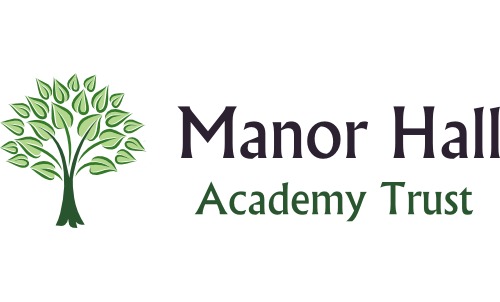 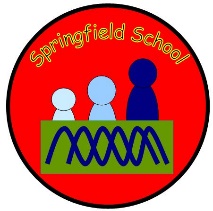 Welcome back everyone! We hope you have had a fantastic Christmas and enjoyed some precious family time. Here is some information to start us of with the Spring Term. 